РОССИЙСКАЯ ФЕДЕРАЦИЯИвановская область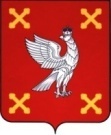 Глава  Шуйского муниципального районаПОСТАНОВЛЕНИЕот 14.06.2018 № 11г. ШуяО проведении публичных слушаний по проекту внесения изменений в Правила землепользования и застройки Остаповского сельского поселения Шуйского муниципального района Ивановской областиВ соответствии со статьями 5.1, 30-33 Градостроительного кодекса Российской Федерации, Федеральным законом  от 06.10.2003 № 131-ФЗ «Об общих принципах организации местного самоуправления в Российской Федерации», Положением о проведении публичных слушаний в Шуйском муниципальном районе, утвержденным Решением Шуйского районного Совета от 25.10.2006 № 63, Уставом Шуйского муниципального района, постановлением Администрации Шуйского муниципального района от 01.06.2018 № 426-п «О подготовке проекта внесения изменений в Правила землепользования и застройки Остаповского сельского поселения Шуйского муниципального района Ивановской области», с учетом п. 9 протокола заседания комиссии по землепользованию и застройке Шуйского муниципального района от 09.06.2018№ 54, Глава Шуйского муниципального района постановляет:	1. Провести публичные слушания по проекту внесения изменений в Правила землепользования и застройки Остаповского сельского поселения Шуйского муниципального района Ивановской области, утвержденные решением Совета Шуйского муниципального района от 08.12.2017 № 121 (далее – Проект внесения изменений в ПЗЗ). 2. Назначить дату проведения публичных слушаний на 22.08.2018 в 9.00 по адресу: Ивановская область, Шуйский район, д. Остапово,ул. Зеленая, д.72 (здание Администрации Остаповского сельского поселения).3. Назначить организатором проведения публичных слушаний Комиссию по землепользованию и застройке Шуйского муниципального района (далее – Комиссия).4. Комиссии:4.1. Организовать проведение мероприятий по теме публичных слушаний.4.2. Обеспечить размещение информации по теме публичных слушаний на официальном сайте Шуйского муниципального района и на сайте Остаповского сельского поселения Шуйского муниципального района.4.3. Организовать проведение экспозиции с размещением информационных материалов по теме публичных слушаний  в здании Администрации Шуйского муниципального района по адресу: Ивановская область, г. Шуя, пл. Ленина, д.7, каб. 19, в рабочее время до дня проведения публичных слушаний.4.4. Организовать консультирование посетителей экспозиции с распространением информационных материалов по теме публичных слушаний.4.5. Обеспечить регистрацию в журнале учета посетителей экспозиции  их предложения и замечания по теме публичных слушаний. 5.До дня проведения публичных слушаний предложения и замечания по вопросу, выносимому на публичные слушания, участники публичных слушаний направляют в Комиссию в письменной форме или посредством записи  в журнале учета посетителей экспозиции. 6. Участники публичных слушаний в целях идентификации представляют сведения о себе (фамилию, имя, отчество (при наличии), дату рождения, адрес места жительства (регистрации) - для физических лиц; наименование, основной государственный регистрационный номер, место нахождения и адрес - для юридических лиц) с приложением документов, подтверждающих такие сведения. Участники публичных слушаний, являющиеся правообладателями соответствующих земельных участков и (или) расположенных на них объектов капитального строительства и (или) помещений, являющихся частью указанных объектов капитального строительства, также представляют сведения соответственно о таких земельных участках, объектах капитального строительства, помещениях, являющихся частью указанных объектов капитального строительства, из Единого государственного реестра недвижимости и иные документы, устанавливающие или удостоверяющие их права на такие земельные участки, объекты капитального строительства, помещения, являющиеся частью указанных объектов капитального строительства.7. Контроль за исполнением настоящего постановления возложить на заместителя главы администрации Николаенко В.В.8. Постановление вступает в силу с момента его подписания.Глава Шуйского муниципального района                                 С.А. Бабанов